Calendar of activities  Goalball Junior at Montreal - Bilingual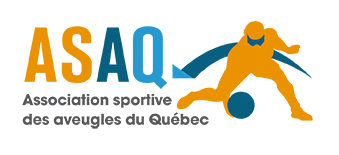 Winter 2019ADDRESSES AND PLACESMAB-Mackay Rehabilitation Center Gymnasium, Mackay Site3500 Decarie Blvd., Montreal, QC H4A 3J3OUR PARTNERS: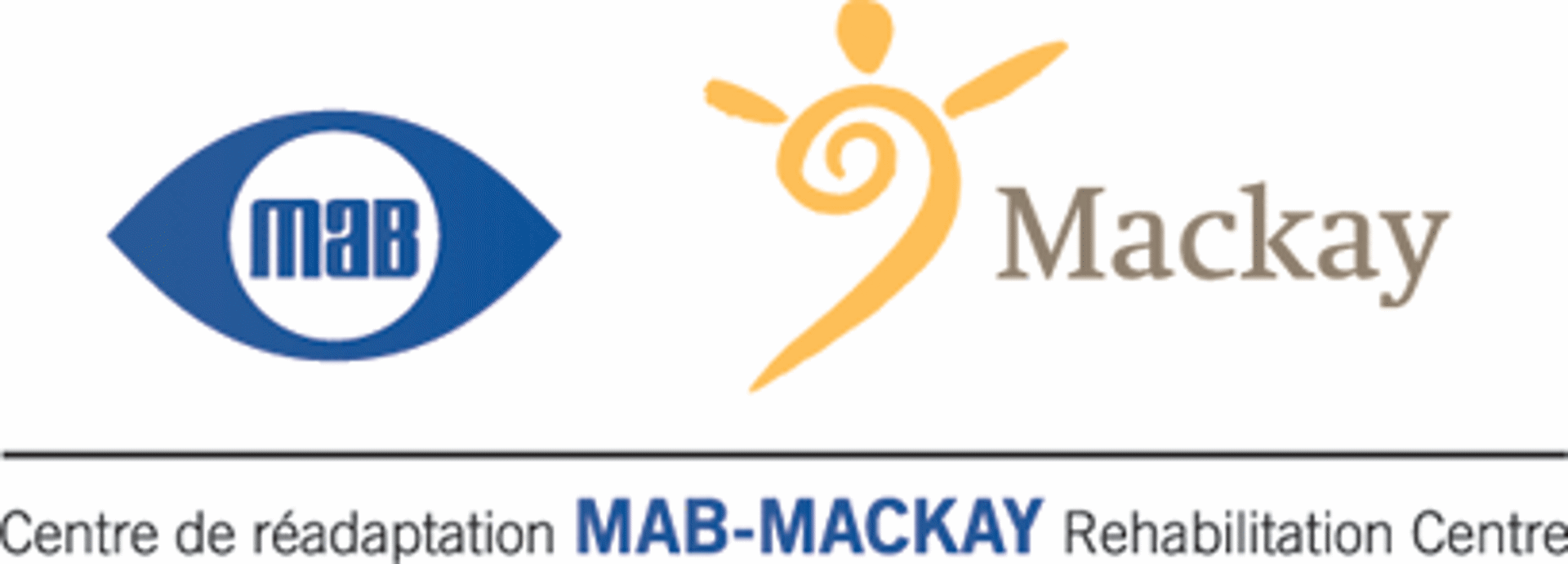 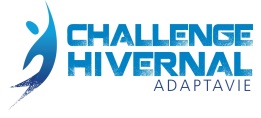 DateScheduleSaturday, January 12th, 20193 PM to 4 PMSaturday, January 19th, 20193 PM to 4 PMSaturday, January 26th, 2019Break : Montreal Open 
Goalball TournamentSaturday, February 2nd, 20193 PM to 4 PMSaturday, February 9th, 20193 PM to 4 PMSaturday, February 16th, 20193 PM to 4 PMSaturday, February 23rd, 20193 PM to 4 PMSaturday, March 2nd, 20193 PM to 4 PMSaturday, March 9th, 20193 PM to 4 PMSaturday, March 16th, 20193 PM to 4 PMSaturday, March 23rd, 20193 PM to 4 PM